Looking AheadWeek of September 23, 2019Dates to Remember Sept. 26 – Turtle Trot Pep Rally (for students only)Oct. 10 – Turtle Trot – Come cheer for Luytjes’ Lightning Bolts from 12:15-12:55!Oct. 11 – Final day for Turtle Trot contributions                1st Quarter endsOct. 14 – Hurricane Dorian make-up day for students and teachersNov. 1 – Book Fair – Join us at the Rawlings Cafeteria (sign in at the office there) from 1:00-1:25Reading/Language Arts/Writing Text features:  illustrations, captions, bold, highlighted, and italicized print, index, glossary, titles, subtitles.  NEW:  diagram, label, map, pronunciation guideCreative Writing – closing gaps with details; using color words and onomatopoeias; applying understanding of story structureSpelling long i words –y, -igh, -i_eSpelling test on Friday – right          shy               light          python       drive          bright          night        July               dry       frighten         delightful          classify       lightning        necktie      writeMath+/- within 100 with regrouping – using multiple strategies(See attachment)Students should be practicing +/- facts to 20 at home regularly.  Reflex Math is a great program for this and can be found on Links for Students on the school web page. (I receive progress reports weekly from IXL and Reflex Math!            )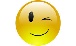 IXL lessons that reinforce what we’re learning are:B 3, 5              F 1-12       G 1-5E 1-15             H 1-3         K 1-3M1, 5Science/Social Studies Scientific inquiry – 2 hands-on explorationsRocks and soil – Vocabulary test will be Oct. 2  (see attachmetMaps – differentiating among city, state, country, continent.  Students should know their addresses, including zip codes!Just wanted you to know…Keep sending in your BOX TOPS!Turtle Trot information will be sent home next week after the pep rally.Parents, please check out the attachment “Math Strategies We’re Using”.  It contains the vocabulary and steps for each strategy.  Used regularly, these steps aid in mental math, fluency, and provide the foundation for higher math concepts.A completed copy of our second class-written story was sent home in folders on Thursday.  Hope you’ll read it with your child!